Chinesisch SI, 1.Lj.  I. 采访你的同学。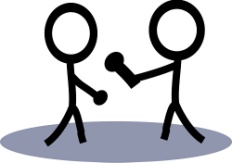                               căifăng   nĭde tóngxué   (Interviewe deine Mitschüler)
II. 介绍结果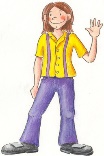                             jièshào jiéguŏ         (Stelle das Ergebnis vor) Hilfreiche Sätze:
Wǒ cǎifǎngle: ……………………….., ……………………….., ………………………………………xǐhuan………….., tā hái xǐhuan….. tā yě xǐhuan……., tā bu xǐhuan……., …..                                                             (=noch)                      (=auch)
 ……  hé  …. dōu xǐhuan………….., tāmen hái xǐhuan…..   , tāmen yě xǐhuan…, tā bu xǐhuan…      (=und)       (=beide/
                            alle))
      Chinesisch SI, 1.Lj.  I. 采访你的同学。                              căifăng   nĭde tóngxué   (Interviewe deine Mitschüler)
II. 介绍结果                            jièshào jiéguŏ         (Stelle das Ergebnis vor) Hilfreiche Sätze:
Wǒ cǎifǎngle: ……………………….., ……………………….., ………………………………………xǐhuan………….., tā hái xǐhuan….. tā yě xǐhuan……., tā bu xǐhuan……., …..                                                             (=noch)                      (=auch)
 ……  hé  …. dōu xǐhuan………….., tāmen hái xǐhuan…..   , tāmen yě xǐhuan…, tā bu xǐhuan…                     (=und)    (=beide/
                                            alle)Tipp: Wenn du das Arbeitsblatt nicht lesen kannst, frage nach dem mit Umschrift! 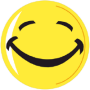 Chinesisch SI, 1.Lj.  I. 采访你的同学。                              căifăng   nĭde tóngxué   (Interviewe deine Mitschüler)

II. 介绍结果                            jièshào jiéguŏ         (Stelle das Ergebnis vor) Hilfreiche Sätze:
Wǒ cǎifǎngle: ……………………….., ……………………….., ………………………………………xǐhuan………….., tā hái xǐhuan….. tā yě xǐhuan……., tā bu xǐhuan……., …..                                                             (=noch)                      (=auch)
 ……  hé  …. dōu xǐhuan………….., tāmen hái xǐhuan…..   , tāmen yě xǐhuan…, tā bu xǐhuan…      (=und)       (=beide/
                            alle)     Chinesisch SI, 1.Lj.  I. 采访你的同学。                              căifăng   nĭde tóngxué   (Interviewe deine Mitschüler)

II. 介绍结果                            jièshào jiéguŏ         (Stelle das Ergebnis vor) Hilfreiche Sätze:
Wǒ cǎifǎngle: ……………………….., ……………………….., ………………………………………xǐhuan………….., tā hái xǐhuan….. tā yě xǐhuan……., tā bu xǐhuan……., …..                                                             (=noch)                      (=auch)
 ……  hé  …. dōu xǐhuan………….., tāmen hái xǐhuan…..   , tāmen yě xǐhuan…, tā bu xǐhuan…      (=und)       (=beide/
                            alle))
同学的名字tóngxue de míngzi你喜欢做什么？Nǐ xǐhuan shénme?一二 三 同学的名字tóngxue de míngzi你喜欢做什么？Nǐ xǐhuan shénme?一二 三 同学的名字你喜欢做什么？一二 三 同学的名字你喜欢做什么？一二 三 